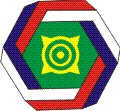 АССОЦИАЦИЯ«СОВЕТ МУНИЦИПАЛЬНЫХ ОБРАЗОВАНИЙ РЕСПУБЛИКИ ХАКАСИЯ»ПРОТОКОЛзаседания Правления СоветаСогласно п.7.2. Устава  Ассоциации «Совет МО РХ» в редакции от 30.11.2017г. «В состав Правления Совета входят: - восемь представителей от муниципальных районов и пять представителей от городских округов (по выборным должностям главы или председателя Совета депутатов муниципального образования), двенадцать представителей  от городских и сельских поселений, в том числе Председатель Совета и два его заместителя, Исполнительный директор Совета (по должности). Всего 26 человек».На заседании Правления  Совета присутствовали:Члены Правления:1. Зайцев Сергей Николаевич, глава  Ширинского района (по должности) -  Заместитель Председателя Совета;2. Петроченко Сергей Владимирович, глава  Троицкого сельсовета Боградского района;3.Сажин Иван Александрович, глава Калиниского сельсовета, Усть-Абаканского района;4. Найдёнов Владимир Фёдорович, глава г. Сорска (по должности);5. Стряпков Иннокентий Николаевич, глава Бейского района (по должности);6.Клименко Сергей Васильевич, глава Боградского района (по должности);7. Третьяков Владимир Павлович, глава Табатского сельсовета Бейского района;8. Егорова Елена Владимировна, глава Усть-Абаканского района (по должности);9.Ашуркин Сергей Евгеньевич, глава Жемчужненского сельсовета, Ширинского района;10. Валов Михаил Анатльевич, глава г. Саяногорска (по должности);11. Дьяченко Алексей Александрович, глава Таштыпского района (по должности);12. Ковалёв Юрий Сергеевич, глава Ширинского сельсовета, Ширинского района;13. Сазанакова Тамара Владимировна, глава Большесейского сельсовета, Таштыпского района;14. Чешуина Лариса Фердинантовна, глава Усть-Бюрьского сельсовета, Усть-Абаканского района;15. Соколик Наталья Михайловна (по должности), исполнительный директор Ассоциации «Совет МОРХ» (по должности).Кворум имеется: из 25 действующих на дату проведения заседания членов Правления Совета присутствуют - 15.Приглашенные: - Юрий Николаевич Курлаев,  заместитель Главы Республики Хакасия-Председателя Правительства Республики Хакасия;- Наталья Николаевна Салата, заместитель министра национальной и территориальной политики Республики Хакасия;- Александр Алексеевич Башков, первый заместитель министра сельского хозяйства и продовольствия Республики Хакасия; -  Дмитрий Александрович Левченко, руководитель Государственной инспекции по охране объектов культурного наследия  Республики Хакасия; - Александр Анатольевич Мулл, начальник Главного управления МЧС России по Республике Хакасия;- Денис Владимирович Коновалов, заместитель начальника Главного управления МЧС России по Республике Хакасия;- Виталий Алексеевич Петрук, заместитель начальника  Управления по ГОЧС и пожарной безопасности Республики Хакасия, начальник отдела планирования мероприятий ГО, предупреждения и ликвидации ЧС;- Сергей Владимирович Тонаков, начальник ГКУ Республики Хакасия "Противопожарная служба";- Ольга Николаевна Леонтьева, первый заместитель главы г.  Черногорска;- Владимир Сергеевич Иванов, заместитель главы Алтайского района по экономике и финансам;- Богданов Сергей Николаевич, первый заместитель главы Орджоникидзевского района;- Александр Сергеевич Челтыгмашев, руководитель Аппарата Администрации Аскизского района;- Антонина Артёмовна Челтыгмашева, начальник Финансового управления администрации Аскизского района;- Людмила Михайловна Шаманская, руководитель финансового управления администрации муниципального образования Ширинский район;- Анастасия Александровна Селезнёва, заместитель главы - руководитель юридической службы администрации муниципального образования Ширинский район.Председатель заседания:   С.Н.Зайцев - Заместитель  Председателя Совета.Секретарь заседания: Н.М. Соколик – исполнительный директор Совета.ПОВЕСТКА ЗАСЕДАНИЯ:СЛУШАЛИ: Зайцева С.Н., с предложением принять проект повестки за основу и добавить в повестку 4 вопросом «О формировании дотаций и субвенций муниципальным образованиям в бюджете Республики Хакасия на 2020 год», докладчик. Челтыгмашева А.А., начальник Финансового управления администрации Аскизского района.ГОЛОСОВАЛИ:«за» - 17; «против» - 0; «воздержались» - 0.РЕШЕНИЕ ПРИНЯТО.СЛУШАЛИ Левченко Д. А., руководителя Госохранинспекции РХ «О проблемных вопросах соблюдения муниципальными образованиями законодательства в сфере охраны объектов культурного наследия»  (информация прилагается). Дмитрий Александрович так же проинформировал присутствующих о проведенной работе по сбору информации о количестве памятников и мемориальных объектов на территории Республики Хакасия, посвященных событиям Великой Отечественной войны 1941-1945 гг.  Доведена информация о количестве данных объектов на территории республики, оценке состояния памятников и прилегающей к ним территории, а также необходимости проведения ремонтных работ и их ориентировочной стоимости (информация прилагается)..ВЫСТУПАЛИ: Ашуркин С.Е., Валов М.А., Курлаев Ю. Н.СЛУШАЛИ Зайцева С.Н.: Заслушав членов Правления Совета по проблемным вопросам, возникающим в муниципальных образованиях при проведении экспертных работ на предмет нахождения на их территориях объектов культурного наследия и памятников  при использовании земельных участков для строительства объектов социальной инфраструктуры, предлагаю:Информацию руководителя Госохранинспекции Республики Хакасия Левченко Д.А. по соблюдению муниципальными образованиями законодательства в сфере охраны объектов культурного наследия принять к сведению; Поддержать инициативу Правительства Республики Хакасия  по созданию государственного бюджетного учреждения Республики Хакасия по осуществлению археологической экспертизы;Рекомендовать главам муниципальных образований сельских поселений до 30 ноября 2019 года предоставить в Госохранинспекцию Республики Хакасия  сметную документацию по стоимости ремонтных работ и работ по благоустройству памятников и мемориальных объектов с неудовлетворительной оценкой состояния, с указанием возможного процентного софинансирования расходов муниципальными образованиями. ГОЛОСОВАЛИ:«за» - 17; «против» - 0; «воздержались» - 0.РЕШЕНИЕ ПРИНЯТО.2. СЛУШАЛИ  Мулла А.А.,  начальника Главного управления МЧС России по Республике Хакасия с докладом "О поддержке выделения дополнительных  финансовых средств на реализацию ОМСУ полномочий по обеспечению пожарной безопасности", в котором были широко раскрыты вопросы развития подразделений ГКУ  Республики Хакасия "Противопожарная служба" и развития добровольной пожарной охраны (ДПО) в Республике Хакасия (информация прилагается).ВЫСТУПАЛИ: Челтыгмашев А.С, руководитель Аппарата Администрации Аскизского района: в  с. Балыкса здание пожарной части располагается в ветхих помещениях,  требует  капитального ремонта и значительных финансовых затрат, это озвучено в предлагаемом вниманию членов Правления докладе. В таком же аварийном состоянии  находятся и здания ПЧ-45 с.Аскиз, где располагается личный состав и техника пожарной части. Здание ПЧ-45 требует даже не  капитального  ремонта, а строительства новых помещений.Богданов С.Н, первый заместитель главы  Орджоникидзевского района с предложением открыть пожарную часть в с.Июс Орджоникидзевского района, сохранить ранее созданные  и успешно функционирующие пожарные посты в селах Новомарьясово и Устинкино;Тонаков С.В, начальник ГКУ Республики Хакасия "Противопожарная служба" предложил рассмотреть возможность муниципальными образованиями приобретения пожарных машин в лизинг.СЛУШАЛИ Зайцева С.Н.: Заслушав доклад  начальника Главного управления МЧС России по Республике Хакасия "О поддержке выделения дополнительных  финансовых средств на реализацию ОМСУ полномочий по обеспечению пожарной безопасности" и предложения членов Правления Совета предлагаю:1. Информацию  Мулла А.А с учетом предложений принять к сведению;2. Поддержать обращение в адрес Главы Республики Хакасия – Председателя Правительства Республики Хакасия и Председателя Верховного совета Республики Хакасия о необходимости внесения соответствующих изменений в Государственную программу Республики Хакасия «Защита населения и территории Республики Хакасия от чрезвычайных ситуаций, обеспечения пожарной безопасности и безопасности людей на водных объектах» (далее – Государственная программа) и выделения в 2020 году финансовых средств в размере ориентировочно 463 500,0 тыс. рублей на строительство пожарного депо в с. Туим Ширинского района, увеличение численности работников подразделений ГКУ РХ «Противопожарная служба» на 365 человек и доведения уровня их оплаты труда до уровня заработной платы работников федеральной противопожарной службы;3. Поддержать обращение в адрес Главы Республики Хакасия – Председателя Правительства Республики Хакасия и Председателя Верховного совета Республики Хакасия о необходимости внесения соответствующих изменений в Государственную программу предусматривающих выделение в 2020 году субсидий органам местного самоуправления на поддержку подразделений ДПО в размере 54224,984 тыс. рублей;4. Главам администраций муниципальных районов и сельских советов Республики Хакасия, в рамках реализации своих полномочий по обеспечению первичных мер пожарной безопасности, предусмотреть финансовые средства на 2020 год для поддержки подразделений ДПО, в том числе на содержание водителей, с целью обеспечения их круглосуточного дежурства; 5. Главам администраций сельских советов Республики Хакасия, на территории которых сформированы подразделения корпуса сил добровольной пожарно-спасательной службы, в связи с планируемой их ликвидацией с 01.11.2019 года, в целях сохранения возможности участия муниципальных образований в конкурсном отборе на получение субсидий из бюджета Республики Хакасия на поддержку подразделений ДПО, в срок до 01.11.2019 года обеспечить разработку документов по созданию на подведомственной территории подразделений ДПО в соответствии с Федеральным законом от 6 мая 2011 № 100-ФЗ «О добровольной пожарной охране» (письмо Главного управления МЧС России по Республике Хакасия от 01.10.2019 № 3608-4-2-6).ГОЛОСОВАЛИ:«за» - 17; «против» - 0; «воздержались» - 0.РЕШЕНИЕ ПРИНЯТО.3.СЛУШАЛИ: Шаманскую Л.М., руководителя финансового управления администрации муниципального образования Ширинский район по вопросу об обращении к Правительству Республики Хакасия по индексации оплаты труда муниципальным служащим. На сегодняшний день сложилась такая ситуация, что заработная плата муниципальным служащим  за последнее время повышалась один раз (в прошлом году) на 20%  не смотря на то, что трудовым кодексом РФ ст 134  предусмотрено обеспечение повышения уровня реального содержания заработной платы путем индексации заработной платы, которая  направлена на обеспечение повышения уровня реального содержания заработной платы, ее покупательной способности и по своей правовой природе представляет собой государственную гарантию по оплате труда работников.В то же время по данным Роскомстата с 2010 года  рост индекса потребительских цен составил 64,5%.Низкая заработная плата муниципальных служащих, высокие квалификационные требования, ограничения по службе – все это привело к тому,  что квалифицированных кадров практически не осталось, особенно на селе.  Кроме того, идет постоянная оптимизация муниципальных служащих, только по нашему району за период с 2015 по 2017 год  сокращено 20 единиц работников аппарата управления, и по результатам аналитической проверки в этом году Минфин рекомендует сократить еще 10 единиц   И если по государственным служащим на федеральном уровне при  сокращении  штатной численности, экономия средств может быть направлена на увеличения фонда оплаты труды то по муниципалам этого не произошло.Считаем, что штатная численность муниципальных служащих в органе местного самоуправления должна соответствовать объективной потребности выполнения функций органов местного самоуправления. Только сокращение объема  полномочий может быть основанием для уменьшения штатной численности муниципальных служащих.  По факту же количество полномочий возрастает, передано  15 госполномочий, без подкрепления штатными единицами.  В соответствии со ст. 134. Обеспечение повышения уровня реального содержания заработной платы включает индексацию заработной платы в связи с ростом потребительских цен на товары и услуги. Государственные органы, органы местного самоуправления, государственные и муниципальные учреждения производят индексацию заработной платы в порядке, установленном трудовым законодательством и иными нормативными правовыми актами, содержащими нормы трудового права, другие работодатели - в порядке, установленном коллективным договором, соглашениями, локальными нормативными актами.В силу Федерального Закона 25-ФЗ органы местного самоуправления самостоятельно определяют размер и условия оплаты труда муниципальных служащих. Размер должностного оклада, а также размер ежемесячных и иных дополнительных выплат и порядок их осуществления,  устанавливаются муниципальными правовыми актами, издаваемыми представительным органом муниципального образования в соответствии с законодательством Российской Федерации и законодательством субъектов Российской Федерации  то есть здесь играет значительную роль ст. 136 БК РФ в соответствии с которой  дотационные муниципальные образования, (свыше 5 % доходов местного бюджета) не имеют права превышать установленные высшим исполнительным органом государственной власти субъекта Российской Федерации нормативы формирования расходов на оплату труда депутатов, выборных должностных лиц местного самоуправления, осуществляющих свои полномочия на постоянной основе, муниципальных служащих и (или) содержание органов местного самоуправления. Такие нормативы установлены Постановлением  Правительства РХ №210 от 27.04.2010г. "Об утверждении нормативов формирования расходов на оплату труда депутатов, выборных должностных лиц местного самоуправления, осуществляющих свои полномочия на постоянной основе, муниципальных служащих в Республике Хакасия" Кроме того,  Методикой расчёта формирования расходов на оплату труда депутатов, выборных должностных лиц местного самоуправления, осуществляющих свои полномочия на постоянной основе, муниципальных служащих в Республике Хакасия, (утвержденной этим же Постановлением) предусмотрено, что  – индексация предельных значений размеров должностных окладов депутатов и выборных должностных лиц местного самоуправления, осуществляющих свои полномочия на постоянной основе, муниципальных служащих осуществляется путем внесения изменений в данную Методику.В связи с чем предлагаем обратиться в Правительство Республики Хакасия о внесении изменений в Постановление №210  Правительства Республики Хакасия.	СЛУШАЛИ Зайцева С.Н.: Комиссией Совета подготовлен проект обращения к Главе Республики Хакасия – Председателю Правительства Республики Хакасия Коновалову В.О. и Председателю Верховного совета Республики Хакасия  Штыгашеву В.Н. с мнением членов Совета - глав муниципальных образований Республики Хакасия по индексации оплаты труда муниципальным служащим.Предлагаю принять текст обращения за основу. Предложения и замечания членов Совета включить в текст обращения. Исполнительной дирекции подготовить обращение с учетом предложений и замечаний и направить в адрес Главы Республики Хакасия-Председателя Правительства Республики Хакасия Коновалова В.О. и Председателю Верховного совета Республики Хакасия  Штыгашеву В.Н до 25 октября 2019 года.РЕШИЛИ: Принять текст обращения за основу;Членам Правления Совета внести замечания и предложения и направить в адрес исполнительной дирекции до 22 октября 2019года;Исполнительной дирекции (Соколик Н.М.) с внесенными предложениями направить текст обращения за  подписью заместителя Председателя Совета до 25 октября 2019года в адрес Главы Республики Хакасия – Председателя Правительства Республики Хакасия Коновалова В.О. и Председателя Верховного Совета Республики Хакасия  Штыгашева В.Н.ГОЛОСОВАЛИ:«за» - 17; «против» - 0; «воздержалисьРЕШЕНИЕ ПРИНЯТО.4. СЛУШАЛИ: Челтыгмашеву А.А., начальника Финансового управления администрации Аскизского района, на сегодняшний момент по поселениям Аскизского района сложилась критическая финансовая ситуация, кредиторская задолженность на 01.01.2019 года составляла 36477,1 тыс. рублей, а по состоянию 01.10.2019 года уже составила 65034,4 тыс. рублей т.е. увеличилась на 80%, практически по всем учреждениям поселений приостановлены операции по расходованию средств на лицевых счетах в связи с предъявленными исполнительными листами, сумма по исполнительным листам составляет 29329,2 тыс. рублей.Выделяемых средств поселениям из республиканского бюджета в виде субвенций на предоставление дотаций бюджетам поселений не хватает на сегодняшний момент даже на выплату заработной платы.В республиканском бюджете Республики Хакасия на 2019 год объем субвенции на осуществление государственных полномочий по расчету и предоставлению дотаций бюджетам поселений (далее-субвенции) на очередной 2020 финансовый год запланировано в размере 340,0 млн. рублей, что ниже уровня 2019 года, который  составляет 450,0 млн. рублей. В связи с этим Совет депутатов Аскизского района подготовил обращение к Главе Республики Хакасия – Председателю Правительства Республики Хакасия В.О. Коновалову и Председателю Верховного Совета Республики Хакасия В.Н. Штыгашеву с просьбами:- предусмотреть в республиканском бюджете Республики Хакасия на 2020 год объем субвенций не менее уровня 2019 года, то есть в размере 450,0 млн. рублей;-  распределить данный объем субвенции согласно Методике расчета субвенции бюджетам муниципальных районов на осуществление государственных полномочий по расчету и предоставлению дотаций бюджетам поселений за счет средств республиканского бюджета Республики Хакасия утвержденной законом Республики Хакасия от 6 декабря 2007 года №87-ЗРХ «О наделении органов местного самоуправления муниципальных районов Республики Хакасия государственными полномочиями по расчету и предоставлению дотаций бюджетам поселений за счет средств республиканского бюджета Республики Хакасия», то есть по численности постоянного населения муниципальных  образований республики;- довести уровень бюджетной обеспеченности муниципальных образований Республики  Хакасия (согласно расчётам дотации на выравнивания бюджетной обеспеченности  районов представленной Министерством финансов) с 0,62 до уровня  бюджетной обеспеченности муниципального образования Алтайский район , т.е. до 0,80(информация прилагается).ВЫСТУПАЛИ: Егорова Е.В.,  Шаманская Л.М.,Челтыгмашев А.С., формирование бюджета является функцией органов исполнительной власти Республики Хакасия, а рассмотрение и утверждение - законодательной власти Республики Хакасия.Ранее для рассмотрения возникших в ходе формирования проекта республиканского бюджета разногласий Верховный Совет  создавал согласительную комиссию, состоящую из членов постоянной комиссии Верховного Совета по бюджету, финансам, налогами и ценам, представителей  муниципальных образований, имеющих разногласия по бюджету.
 Предлагаю обратиться в Верховный Совет Республики Хакасия с предложением о  возобновлении  работы согласительной комиссии.А так же провести совместное заседание Правления Совета с Комитетом по местному самоуправлению, общественным объединениям  и межнациональным отношениям Верховного Совета Республики Хакасия, где обсудить вопросы и проблемы формирования бюджета муниципальными образованиями. Зайцев С.Н.: Заслушав выступление начальника Финансового управления администрации Аскизского района и предложения членов Правления Совета предлагаю:          1. Информацию принять к сведению; 2. Поддержать обращения Совета депутатов Аскизского района к Главе Республики Хакасия – Председателю Правительства Республики Хакасия В.О. Коновалову и Председателю Верховного Совета Республики Хакасия В.Н. Штыгашеву с просьбами:- предусмотреть в республиканском бюджете Республики Хакасия на 2020 год объем субвенций не менее уровня 2019 года, то есть в размере 450,0 млн. рублей;-  распределить данный объем субвенции согласно Методике расчета субвенции бюджетам муниципальных районов на осуществление государственных полномочий по расчету и предоставлению дотаций бюджетам поселений за счет средств республиканского бюджета Республики Хакасия утвержденной законом Республики Хакасия от 6 декабря 2007 года №87-ЗРХ «О наделении органов местного самоуправления муниципальных районов Республики Хакасия государственными полномочиями по расчету и предоставлению дотаций бюджетам поселений за счет средств республиканского бюджета Республики Хакасия», то есть по численности постоянного населения муниципальных  образований республики;- довести уровень бюджетной обеспеченности муниципальных образований Республики  Хакасия (согласно расчётам дотации на выравнивания бюджетной обеспеченности  районов представленной Министерством финансов) до уровня  бюджетной обеспеченности муниципального образования Алтайский район , т.е. до 0,80 за счёт распределения дотации на сбалансированность бюджетов3. Предложить Правительству Республики Хакасия провести совместное заседание с Правлением Совета и Комитетом по местному самоуправлению, общественным объединениям  и межнациональным отношениям Верховного Совета Республики Хакасия, где обсудить вопросы и проблемы формирования бюджета муниципальными образованиями на 2020 год..    ГОЛОСОВАЛИ:«за» - 17; «против» - 0; «воздержались» - 0.РЕШЕНИЕ ПРИНЯТО.5. СЛУШАЛИ: Валова М.А., главу города Саяногорска об актуальных проблемах реализации в 2019 году переданных госполномочий по безнадзорным животным в г. Саяногорске.ВЫСТУПАЛИ: Леонтьева О.Н., Найдёнов В.Ф.СЛУШАЛИ: Башкова А.А., первого  заместителя министра сельского хозяйства и продовольствия Республики Хакасия с предложением выйти в Верховный Совет Республики Хакасии с инициативой о выделении дополнительных средств Министерству сельского хозяйства и продовольствия Республики Хакасия в размере 3,8 млн. рублей на осуществление мероприятий по льготной стерилизации  домашних животных на ветеринарных станциях Республики Хакасия. При получении финансирования до ветеринарных станций будут доведены лимиты на годовое льготное обслуживание, которые можно на местах равномерно распределить на 12 месяцев текущего финансового года. Таким образом, можно частично решить вопрос увеличения численности  домашних питомцев, которые в последствии оказываются на улицах поселений.РЕШИЛИ:Информацию  принять к сведению; Продолжить мониторинг проблем исполнения госполномочий по безнадзорным животным;Создать из членов Совета рабочую группу по разработке оптимальных решений для органов государственной власти и местного самоуправления по решению проблемных вопросов исполнения полномочий по безнадзорным животным;Поддержать предложение Башкова А.А., первого  заместителя министра сельского хозяйства и продовольствия Республики Хакасия с предложением выйти в Верховный Совет Республики Хакасии с инициативой о выделении дополнительных средств Министерству сельского хозяйства и продовольствия Республики Хакасия в размере 3,8 млн. рублей на осуществление мероприятий по льготной стерилизации  домашних животных на ветеринарных станциях Республики Хакасия.ГОЛОСОВАЛИ:«за» - 17; «против» - 0; «воздержались» - 0.РЕШЕНИЕ ПРИНЯТО.6. СЛУШАЛИ: Иванова В.С., заместителя главы Алтайского района по экономике и финансам об актуальных проблемах реализации в 2019 году переданных госполномочий по жилью детям-сиротам Алтайском районе (информация прилагается).ВЫСТУПАЛИ: Егорова Е.В.. Валов М.А., Дьяченко А.А.СЛУШАЛИ Зайцева С.Н.: Предлагаю озвученную информацию принять к сведению. Признать, что вопрос исполнения госполномочий по жилью детям-сиротам остается по прежнему актуальным и, за период с начала года, решений по его оптимизации органами государственной власти не приято. Предлагаю создать рабочую группу из членов Совета и поручить ей выработать предложения по внесению законодательных решений, направленных на решение вопроса органами государственной власти Республики Хакасия.ГОЛОСОВАЛИ:«за» - 17; «против» - 0; «воздержались» - 0.РЕШЕНИЕ ПРИНЯТО.         7.  СЛУШАЛИ: Соколик Н. М., исполнительного директора Совета, об участии  членов  Ассоциации «Совет МО РХ» в межрегиональной экспертной дискуссии «Сибирский муниципальный диалог – 2019»  (12-13 ноября 2019 г. Красноярск)             СЛУШАЛИ: Зайцев С.Н.: Считаю, что приглашение необходимо принять. Нужно сформировать делегацию, в состав которой должны обязательно войти представители всех районов и городов республики.	РЕШИЛИ:   1. Информацию Соколик Н.М., исполнительного директора Ассоциации «Совет муниципальных образований Республики Хакасия» об участии  членов  Ассоциации «Совет МО РХ» в межрегиональной экспертной дискуссии «Сибирский муниципальный диалог – 2019»  (12-13 ноября 2019 г. Красноярск)  принять к сведению;  2. Исполнительной дирекции (Соколик Н.М.) сформировать делегацию от Совета, зарегистрировать участников, принять участие в мероприятии, ознакомить членов Совета с результатами работы экспертной дискуссии.		ГОЛОСОВАЛИ:«за» - 17; «против» - 0; «воздержались» - 0.           РЕШЕНИЕ ПРИНЯТО.Заместитель Председателя Совета                                          С.Н. Зайцев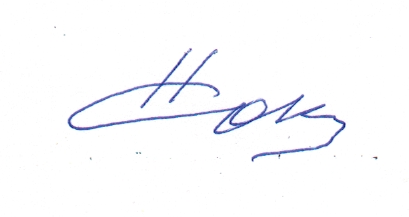 Секретарь заседания Совета                                                     Н.М. Соколик15 октября 2019 года12.00час.г. Абакан, ул. Щетинкина 18-413ВремяНаименование вопросаДокладчики12.00-12.101. О проблемных вопросах соблюдения муниципальными образованиями законодательства в сфере охраны объектов культурного наследия.Левченко Д.А.Руководитель Госохранинспекции РХ 12.10-12.202. О поддержке выделения дополнительных  финансовых средств на реализацию ОМСУ полномочий по обеспечению пожарной безопасности.Мулл А.А. Начальник ГУ МЧС России по РХ12.20-12.303. Об обращении к Правительству Республики Хакасия по индексации оплаты труда муниципальным служащим.Зайцев С.Н. Заместитель Председателя Совета12.30-12.454. Об актуальных проблемах реализации в 2019 году переданных госполномочий по безнадзорным животным Валов М.А.Глава г. СаяногорскаНайденов В.Ф.Глава г. Сорска12.45-13.005. Об актуальных проблемах реализации в 2019 году переданных госполномочий по жилью детям-сиротам.Иванов В.С.Зам.главы Алтайского р-на13.15-13.306. Об участии  членов  Ассоциации «Совет МО РХ» в межрегиональной экспертной дискуссии «Сибирский муниципальный диалог – 2019»  (12-13 ноября г. Красноярск)Соколик Н.М.Исполнительный директор